แนวปฏิบัติการจัดการเรื่องร้องเรียน การทุจริตศูนย์รับเรื่องร้องเรียนร้องทุกข์เทศบาลตำบลปรางค์กู่แนวทางปฏิบัติงาน เรื่องร้องทุกข์ ร้องเรียน หรือเสนอแนะช่องทางแจ้งเรื่องร้องเรียน  การทุจริตของเทศบาลตำบลปรางค์กู่ช่องทางการรับฟังความคิดเห็นของเทศบาลตำบลปรางค์กู่(แยกจากช่องทางแจ้งเรื่องร้องเรียนฯ)  การเปิดโอกาสให้เกิดการมีส่วนร่วม                          ภาพกิจกรรม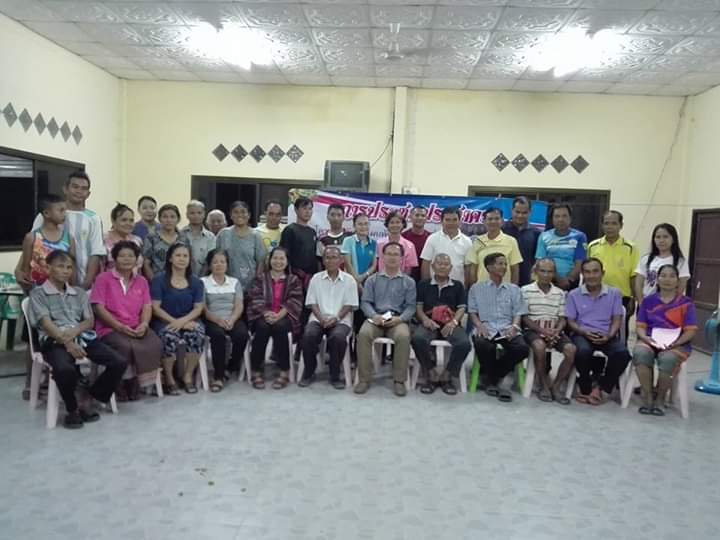 ข้อมูลเชิงสถิติการให้บริการ                                                                                                                                           ข้อมูลด้านการให้บริการประชาชน(มี 5 หัวข้อนะค่ะ สอบถามข้อมูล 09 – 89903471)ช่องทางการร้องฯแนวทางปฏิบัติงานขั้นตอน วิธีการหน่วยงานที่รับผิดชอบระยะเวลากรณีผู้ร้องมาด้วยตนเอง หรือผู้ร้องทำเป็นหนังสือส่งมาเทศบาลฯ1. กรณีผู้ร้องทำเป็นหนังสือส่งมาเทศบาลฯ ให้หน่วยงานที่ได้รับหนังสือ นำหนังสือนั้นมาดำเนินการลงทะเบียนรับหนังสือที่ธุรการ เทศบาลตำบลปรางค์กู่2. กรณีบุคคลใดมาร้องทุกข์ ร้องเรียน หรือเสนอแนะด้วยวาจา ให้เจ้าหน้าที่ของหน่วยงานที่ได้รับฟังเรื่อง สอบถามข้อมูลและบันทึกการให้ถ้อยคำตามแบบฟอร์มร้องเรียนกำหนด และนำหนังสือมาลงทะเบียนที่ธุรการ เทศบาลตำบลปรางค์กู่1. หน่วยงานที่ได้รับหนังสือหรือรับฟังเรื่อง2. ศูนย์รับเรื่องร้องทุกข์ภายใน ๓๐ นาทีกรณีผู้ร้องมาด้วยตนเอง หรือผู้ร้องทำเป็นหนังสือส่งมาเทศบาลฯ3. ลงทะเบียนรับหนังสือแล้ว เสนอหัวหน้าตามลำดับชั้น4. หัวหน้าศูนย์ฯ พิจารณาเรื่องดังกล่าวว่าอยู่ในอำนาจหน้าที่ของเทศบาลหรือไม่ และหรือเป็นเรื่องเกี่ยวกับหน่วยงานใด ในสังกัดเทศบาลฯ ให้พิจารณาส่งเรื่องให้หน่วยงานนั้นดำเนินการ5. เจ้าหน้าที่ศูนย์ฯ ส่งเรื่องข้างต้นพร้อมแบบหนังสือและเอกสารที่เกี่ยวข้องกับเรื่องให้หน่วยงานที่เกี่ยวข้อง โดยให้เจ้าหน้าที่ของหน่วยงานที่เกี่ยวข้องผู้รับเรื่อง ลงลายมือชื่อ ชื่อ-สกุล และตำแหน่งตัวบรรจงพร้อมกับวันเดือนปี และเวลารับเรื่องไว้เป็นหลักฐานในทะเบียนรับหนังสือ1. ศูนย์รับเรื่องร้องทุกข์2. หน่วยงานที่เกี่ยวข้องกับเรื่องที่ร้องภายใน ๓๐ นาทีกรณีร้องทางโทรศัพท์1. ให้เจ้าหน้าที่ของหน่วยงานที่ได้รับโทรศัพท์ สอบถามข้อมูลและบันทึกการให้ถ้อยคำตามแบบหนังสือที่ศูนย์กำหนดและมาดำเนินการลงทะเบียนรับหนังสือที่ศูนย์รับเรื่องร้องทุกข์ เทศบาลตำบลปรางค์กู่1. หน่วยงานที่รับโทรศัพท์2. ศูนย์รับเรื่องร้องทุกข์ภายใน ๓๐ นาทีกรณีร้องทางโทรศัพท์2. ลงทะเบียนรับหนังสือแล้ว ให้เจ้าหน้าที่ศูนย์ฯ เสนอเรื่องให้หัวหน้าศูนย์ฯ พิจารณาเรื่องดังกล่าว3. หัวหน้าศูนย์ฯ พิจารณาเรื่องดังกล่าวว่าอยู่ในอำนาจหน้าที่ของเทศบาลหรือไม่ และหรือเป็นเรื่องเกี่ยวข้องกับหน่วยงานใดไม่สังกัดเทศบาลฯ ให้พิจารณาส่งเรื่องให้หน่วยงานนั้นดำเนินการ4. เจ้าหน้าที่ศูนย์ฯ ส่งเรื่องข้างต้นพร้อมด้วยแบบหนังสือและเอกสารที่เกี่ยวข้องกับเรื่องให้หน่วยงานที่เกี่ยวข้อง โดยให้เจ้าหน้าที่ของหน่วยงานที่เกี่ยวข้องผู้รับเรื่อง ลงลายมือชื่อ ชื่อ-สกุล และตำแหน่งด้วยตัวบรรจง พร้อมกับ วันเดือนปี และเวลารับเรื่องไว้เป็นหลักฐานในทะเบียนรับหนังสือ1. ศูนย์รับเรื่องร้องทุกข์2. หน่วยงานที่เกี่ยวข้องกับเรื่องที่ร้องฯภายใน ๓๐ นาทีกรณีร้องทางเว็บไซต์1. สั่งพิมพ์ข้อมูลดังกล่าวไว้เป็นหลักฐานและดำเนินการลงทะเบียนรับหนังสือที่ศูนย์รับเรื่องร้องทุกข์2. ลงทะเบียนรับหนังสือแล้ว ให้เจ้าหน้าที่ศูนย์ เสนอเรื่องให้หัวหน้าศูนย์พิจารณาเรื่องดังกล่าว3. หัวหน้าศูนย์ฯ พิจารณาเรื่องดังกล่าวและส่งเรื่องให้หน่วยงานนั้นดำเนินการ4. เจ้าหน้าที่ศูนย์ฯ ส่งเรื่องข้างต้นพร้อมด้วยแบบหนังสือและเอกสารที่เกี่ยวข้องกับเรื่องให้หน่วยงานที่เกี่ยวข้อง โดยให้เจ้าหน้าที่ของหน่วยงานที่เกี่ยวข้องผู้รับเรื่อง ลงลายมือชื่อ ชื่อ–สกุล และตำแหน่งพร้อมด้วย วันเดือนปี และเวลารับเรื่องไว้เป็นหลักฐานในทะเบียนรับหนังสือ 1. ศูนย์รับเรื่องร้องทุกข์2. หน่วยงานที่เกี่ยวข้องกับเรื่องที่ร้องฯภายใน ๓๐ นาทีรายการจำนวนหมายเหตุการแจ้งการเกิด12การแจ้งการตาย6การแจ้งย้ายเข้า6การแจ้งย้ายออก14การแก้ไขรายการในทะเบียนบ้าน2การขอเลขที่บ้านใหม่-การเพิ่มชื่อ-การทำบัตรประจำตัวประชาชน-